附件2往届生教育部学历证书电子注册备案表查询操作步骤登录学信网 www.chsi.com.cn 单击 “学历查询”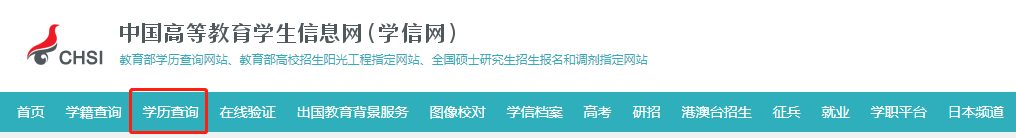 2．单击“本人查询”选项，输入账号、密码登录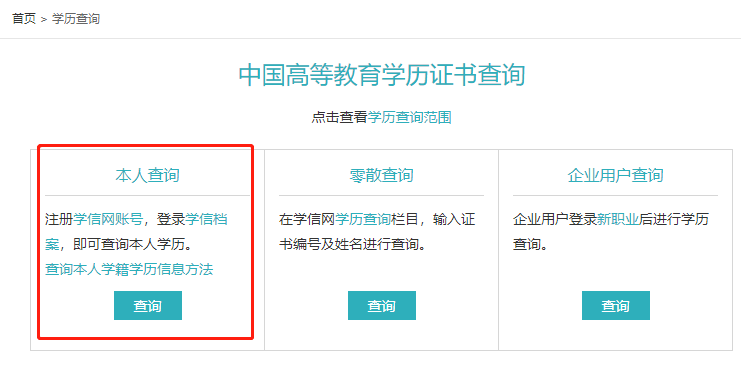 3.单击“学历”选项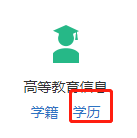 4.单击“查看该学历的电子注册备案表”选项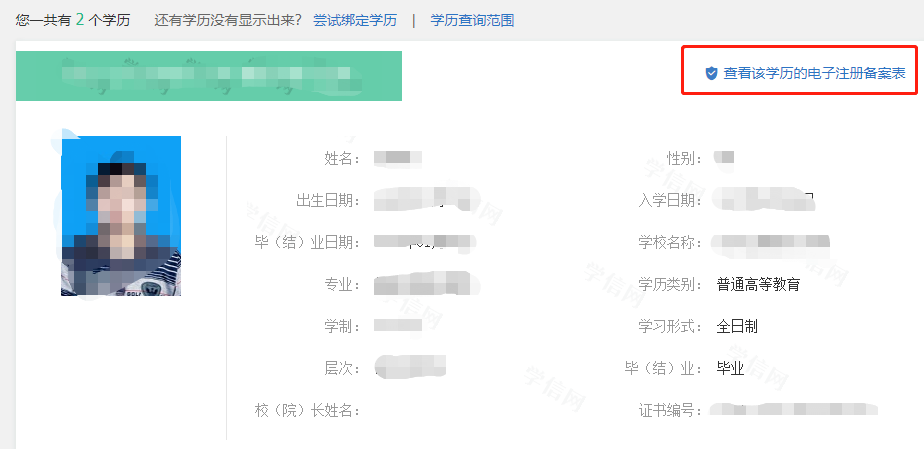 5.单击“查看”选项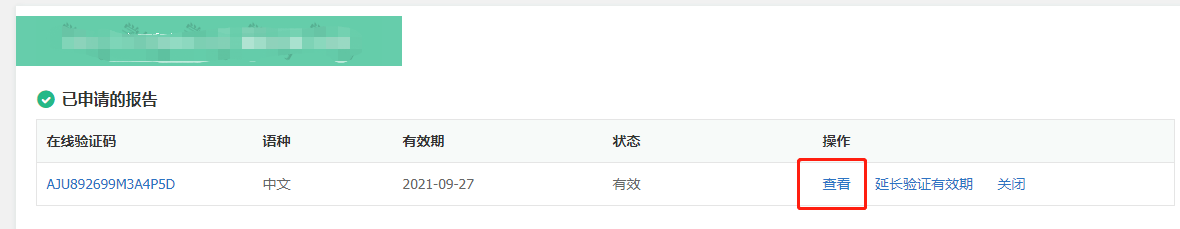 6.查看、保存或打印高职阶段《教育部学历证书电子注册备案表》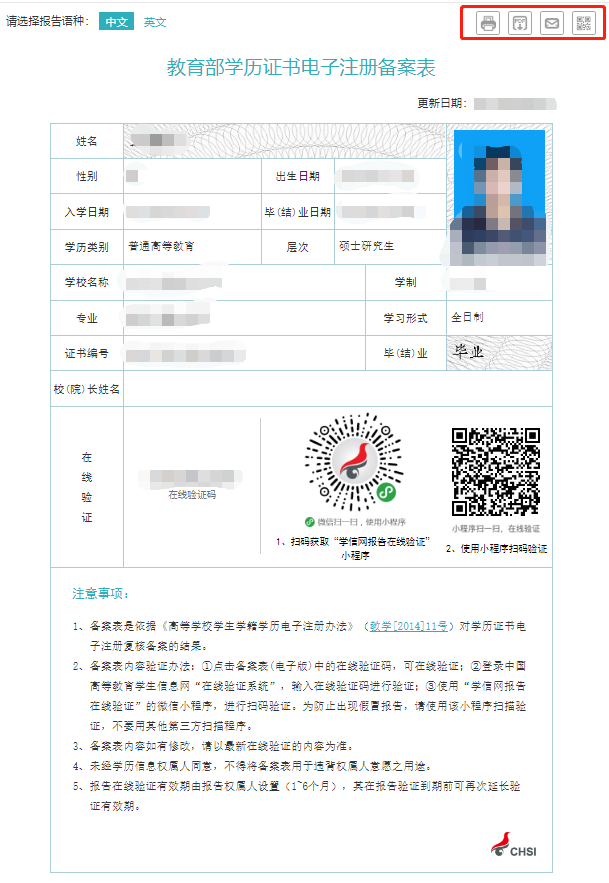 